Micro-Star International Co., Ltd.NO. 69, Lide St.,Zhonghe Dist.,New Taipei City, TAIWAN, R.O.C.TEL:  886-2-3234-5599 (REP)FAX:  886-2-2225-0272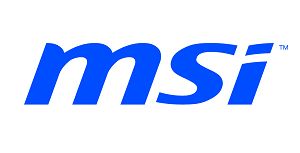 Product Change Notice□Approval / ■Inform Sheet                                                         DATE: 2018/08/24Counter signature■ N/A□Please sign this form and fax back not later than             . If no confirmation or rejection has been received from you after the said date, we will assume your acceptance and implement the modifications.Model No.MS-98A9, MS-9899, MS-9887PCN NO.IPC-20180824001ERP No.609-98A9-010/020/040/060,609-9899-050, 609-9887-030/040609-98A9-010/020/040/060,609-9899-050, 609-9887-030/040609-98A9-010/020/040/060,609-9899-050, 609-9887-030/040Priority:□URGENT                      ■NORMAL□URGENT                      ■NORMAL□URGENT                      ■NORMALChange TypeOldNew□ PCB Change□ H/W Component Change□ BIOS change□ Driver change■ Others: PCHB01-00Q7735-I06INTEL ( BD82Q77 )No AVL■ Others: PCHB01-0HM7605-I06INTEL (BD82HM76 )No AVL■ Others: PCHB01-0HM6575-I06
INTEL (BD82HM65 )No AVL■ Others: PCHB01-00Q6735-I06
INTEL ( BD82QM67 )No AVLProblem Description:Intel announced Sandy Bridge, Ivy Bridge EOL.Explanation: Intel announced Sandy Bridge, Ivy Bridge PCH will be discontinued.Impact Model:Forecasted Key Milestones: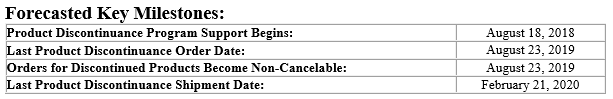   ECN Inform Sheet : Customer’s Reply:□  Accept □  Do not acceptProduction Instruction:□  Cut in Immediately     □  Running Change      □  RMA Cut in Explanation, Comments and Suggestions:Issued ByJenniferReviewed ByArthur